Tarih: …../…../…..Not: Bu raporun ÖYP eğitim süreci devam ettiği sürece her 6 (altı) ayda bir verilmesi zorunludur.NOT: Gelişme raporunun diğer sayfaları ÖYP araştırma görevlisi ve danışmanı tarafından paraflanacaktır. 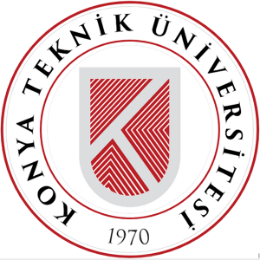 T.C.KONYA TEKNİK ÜNİVERSİTESİÖYP KURUM KOORDİNATÖRLÜĞÜ’NE 20.. - 20..    BAHAR/GÜZ DÖNEMİ GELİŞME RAPORUÖYP Proje BilgileriÖYP Proje BilgileriÖYP Proje BilgileriÖYP Proje BilgileriÖYP Proje BilgileriÖYP Proje BilgileriÖYP Proje BilgileriÖYP Proje BilgileriÖYP Proje BilgileriÖYP Proje BilgileriÖYP Proje BilgileriÖYP Proje BilgileriÖYP Proje BilgileriÖYP No:Tez Başlığı:Başlama Tarihi:Bitiş Tarihi:Bitiş Tarihi:Bitiş Tarihi:Bitiş Tarihi:Bitiş Tarihi:Sarf Malzeme Alım Gideri (03.02) Bütçe Miktarı (TL)Harcanan Miktar (TL)Harcanan Miktar (TL)Harcanan Miktar (TL)Kalan Miktar (TL)Kalan Miktar (TL)Seyahat Gideri (03.03) Bütçe Miktarı (TL)Harcanan Miktar (TL)Harcanan Miktar (TL)Harcanan Miktar (TL)Kalan Miktar (TL)Kalan Miktar (TL)Hizmet Alımı Gideri(03.05) Bütçe Miktarı (TL)Harcanan Miktar (TL)Harcanan Miktar (TL)Harcanan Miktar (TL)Kalan Miktar (TL)Kalan Miktar (TL)Malzeme Alım Gideri (03.07) Bütçe Miktarı (TL)Harcanan Miktar (TL)Harcanan Miktar (TL)Harcanan Miktar (TL)Kalan Miktar (TL)Kalan Miktar (TL)TOPLAMÖYP Araştırma Görevlisi BilgileriÖYP Araştırma Görevlisi BilgileriÖYP Araştırma Görevlisi BilgileriÖYP Araştırma Görevlisi BilgileriÖYP Araştırma Görevlisi BilgileriÖYP Araştırma Görevlisi BilgileriÖYP Araştırma Görevlisi BilgileriÖYP Araştırma Görevlisi BilgileriÖYP Araştırma Görevlisi BilgileriÖYP Araştırma Görevlisi BilgileriÖYP Araştırma Görevlisi BilgileriÖYP Araştırma Görevlisi BilgileriÖYP Araştırma Görevlisi BilgileriÜnvanı, Adı ve Soyadı:Ünvanı, Adı ve Soyadı:Sicil No:Sicil No:Fakülte ve Bölümü:Fakülte ve Bölümü:Lisansüstü Eğitim Durumu:Lisansüstü Eğitim Durumu:Dönem:Dönem:Dönem:E-posta:E-posta:İş Telefonu:                                                    İş Telefonu:                                                    Cep Telefonu:Cep Telefonu:Cep Telefonu:Danışman BilgileriDanışman BilgileriDanışman BilgileriDanışman BilgileriDanışman BilgileriDanışman BilgileriDanışman BilgileriDanışman BilgileriDanışman BilgileriDanışman BilgileriDanışman BilgileriDanışman BilgileriDanışman BilgileriÜnvanı, Adı ve Soyadı:Ünvanı, Adı ve Soyadı:Sicil No:Sicil No:Fakülte ve Bölümü:Fakülte ve Bölümü:E-posta:E-posta:İş Telefonu:İş Telefonu:Cep Telefonu:Cep Telefonu:Cep Telefonu:Dönem İçinde ÖYP Araştırma Görevlisinin Çalışmalarıyla İlgili Yapılan Çalışmalar, Bilimsel ve Teknik Gelişmeler, Elde Edilen Bulgular ve Tartışmalar(Açıklamalar: Bu kısımda gelişme rapor dönemi içinde yapılan tüm çalışmalar ve elde edilen bulgular ÖYP çalışma programında belirtilen çalışma kapsamıyla tutarlı olacak şekilde detaylı bir şekilde sunulmalıdır.) Dönem İçinde İdari Gelişmeler(Açıklamalar: Gelişme raporu dönemi içinde onaylanmış yürütücü değişikliği gibi herhangi bir idari gelişme/değişiklik vs. mevcutsa belirtilmelidir. Varsa idari sorunlar ve çözüm önerileri sunulmalıdır.) Bir Sonraki Dönemde Yapılması Planlanan Çalışmalar(Açıklamalar: Proje önerisinde öngörülen çalışma takvimine göre bir sonraki gelişme raporu döneminde yapılacak çalışmalar özet olarak sunulmalıdır.)Dönem İçinde Eğitim Süreci Kapsamında Yapılan Yayınlar (Makaleler vs.) ve Toplantılarda Sunulan Bildiriler(Açıklamalar: Aşağıdaki formata göre sunulmalıdır.Makaleler:Yazarlar, (Yayın yılı) Makale Başlığı, Dergi Adı, Cilt No, Sayı No, Sayfa No’lar.Bildiriler (tam metin, özet veya genişletilmiş özet olabilir, ancak belirtilmelidir):Yazarlar, (Yayın yılı) Bildiri Başlığı, Toplantı Adı, Toplantı Yeri ve Tarihleri, Basılan Toplantı Kitapçığındaki sayfa numaraları.) ÖYP Öğrenci Ünvanı, Adı SoyadıİmzasıTarihDanışman Ünvanı, Adı SoyadıİmzasıTarih